УтверждаюПроректор по научной работеФГБОУ ВПО БГПУ______________Т.Д. Каргина«____ »____________    2015 г.РАБОЧАЯ ПРОГРАММА ДИСЦИПЛИНЫ«иностранный язык» Направление подготовки46.06.01 ЯЗЫКОЗНАНИЕ И ЛИТЕРАТУРОВЕДЕНИЕПрофиль подготовки РУССКАЯ ЛИТЕРАТУРАКвалификация (степень) выпускника – Исследователь. Преподаватель-исследовательПринятана заседании кафедры английской филологии иметодики преподавания английского языка(протокол №__ от «__»__________2014г.)Благовещенск 2015СОДЕРЖАНИЕ 1 ПОЯСНИТЕЛЬНАЯ ЗАПИСКАЦель дисциплины: дальнейшее развитие и совершенствование у аспирантов суммы как общих (инструментальных, межличностных и системных),  так и  специальных (иноязычных профессиональных) компетенций, приобретенных аспирантами в высшей школе и обеспечивающих возможность вести научную, экспертно-аналитическую, профессиональную деятельность.На данном уровне английский язык выступает не только как объект изучения, но и как средство совершенствования общепрофессиональных (неязыковых) компетенций, приобретенных аспирантами в курсе магистерской программы, что является реализацией междисциплинарного принципа в обучении. Задачи дисциплины:- актуализация и развитие знаний в области английского языка;- развитие  и совершенствование навыков чтения научной литературы с целью извлечения основной информации и последующее ее обобщение в устной реферативной форме;- развитие и активное закрепление навыков устной речи по темам, связанным с научно-исследовательской работой;- совершенствование и развитие научно-исследовательских и аналитико-информационных компетенций на материале специальных  текстов.Место дисциплины в структуре ПАДисциплина «Иностранный язык» относится к базовой части базового блока программы аспирантуры(М1.Б2). Данная программа рассчитана как на аспирантов, владеющих суммой компетенций, включая иноязычные, в объеме уровня “магистр”, так и выпускников других учебных заведений с соответствующей профессиональной и языковой подготовкой.Требования к уровню усвоения дисциплины:В результате изучения дисциплины аспирант должен обладать:Готовностью использовать современные методы и технологии научной коммуникации на государственном и иностранном языках  (УК-4)Перечень планируемых результатов обучения по дисциплине:В результате изучения дисциплины обучающийся должен: знать: - особенности функционального научного стиля aнглийского языка, необходимые для восприятия и грамотной интерпретации научных иноязычных текстов и оформления собственного дискурса; - правила коммуникативного поведения в ситуациях межкультурного научного и профессионального общения в устной и письменной формах;- требования к содержанию и оформлению научных трудов на изучаемом языке, принятые в международной практике с целью публикации собственных работ в зарубежных научных изданиях;уметь:-осуществлять устную коммуникацию в монологической и диалогической формах в ситуациях научного и профессионального обмена (делать презентации, доклады, слушать научные сообщения, лекции, участвовать в обсуждениях);- читать научную литературу на иностранном языке и оформлять извлеченную информацию в виде аннотации, перевода, реферата;- использовать этикетные формы научно-профессионального общения;владеть:- навыками работы с обширными базами научной информации с применением изучаемого иностранного языка;- навыками использования различных видов чтения на иностранном языке: просмотрового, ознакомительного, изучающего для обработки большого количества информации;- навыками выступления перед аудиторией с сообщениями, презентациями, докладами по тематике, связанной с проводимым исследованием.Общая трудоемкость дисциплины составляет 4 з.е. (144 часов).Программа предусматривает изучение материала на  практических занятиях. Предусмотрена самостоятельная работа студентов по темам и разделам. Проверка знаний осуществляется фронтально, индивидуально. Текущий контроль, осуществляемый на каждом занятии проверкой выполнения домашних заданий (чтение, перевод, аннотирование и реферирование текстов, выполнение презентаций, доклады). Итоговый контроль, проходящий в два этапа. Первый этап – выполнение зачётных заданий и получение допуска к экзамену, и второй этап – сдача кандидатского экзамена.На кандидатском экзамене аспирант должен продемонстрировать умение пользоваться иностранным языком как средством профессионального общения в научной сфере. Аспирант должен владеть орфографической, орфоэпической, лексической и грамматической нормами изучаемого языка и правильно использовать их во всех видах речевой коммуникации, в научной сфере в форме устного и письменного общения.Объем дисциплины и виды учебной работы2 УЧЕБНО-ТЕМАТИЧЕСКИЙ ПЛАНПеречень учебно-методического обеспечения для самостоятельной работы3 СОДЕРЖАНИЕ РАЗДЕЛОВ (ТЕМ)Тема 1. ThetheoryofknowledgeReading and speaking.Discussion. Reading and acting out dialogues. Answering questions.Commenting on the statements.Тема 2. Science and society Reading and commenting on the texts.Summarizingthemainpoints.Discussion.Speaking on the controversial issues.Тема 3. Bill Gates’ visionReading and summarizing information.Commenting on the articles.Discussion.Determining main points.Making presentations.Тема 4. Why care about global warming?Reading and summarizing information gathered from various sources. Understanding major points of the article.Completing the tasks after reading the texts.Compressing the information.Тема 5. Field of science and research.Research problem.Speaking about your field of research using active vocabulary.Completing the tasks.Working in pairs or small groups.Acting out situations.Тема 6. Сurrentresearch. Purpose and methods.Speaking using active vocabulary.Completing the sentences.Working in groups.Speaking about purpose of your research and the method used.Тема 7. Writing research paper.Gathering data and writing summary notes (summary, précis). Organizing ideas.Completing tasks.Writing a summary of the research paper.Analyzing samples from scientific journals.Discussion of the results.Proofreading the paper.Writing letters.Тема 8. Listening.How to write a technical report.Listening tasks. Listen and answer. Listen and correct the statements if necessary. Discuss the following statements. Listen to a lecturer describing the importance of a title for a technical report. Listen to a part of a lecture and answer the questions. Writedownthelistofrecommendations.4 МЕТОДИЧЕСКИЕ РЕКОМЕНДАЦИИ АСПИРАНТАМ ПО ИЗУЧЕНИЮ ДИСЦИПЛИНЫМатериалы практических занятий при условии использования аспирантами источников и специальной литературы дадут им возможность оптимальным образом организовать процесс изучения данной дисциплины, будут способствовать развитию у них профессионально значимых компетенций, необходимых для самостоятельного проектирования учебных заданий, а также помогут  им в организации самостоятельной  внеаудиторной работы.   Учебно-методические материалы, включённые в комплекс, соответствуют учебному плану и ФГОС ВО. Конкретная реализация программного материала предусматривает необходимость самостоятельного изучения студентами определённых тем. Самостоятельная работа аспиранта  по освоению дисциплины предусматривает подготовку к практическим занятиям, внеаудиторное чтение научной литературы по специальности, составление глоссария по теме исследования, написание эссе, докладов, писем.Подготовка к практическим занятиям и оформление ее в виде презентации позволяет расширить кругозор, ознакомиться со значительным количеством литературы, способствует приобретению аспирантами  навыков самостоятельного творческого решения практических задач, развивает мышление, приобщает будущего специалиста к практической деятельности в рамках  профессионального общения на английском языке. При обсуждении проблем, вынесенных на практическое занятие, каждый из его участников должен извлечь пользу, приобретая новые знания, или уточняя их. При подведении итогов практического занятия раскрывается теоретическое и практическое владение материалом, оцениваются коммуникативные и языковые компетенции аспирантов.Самостоятельная работа, дополняя аудиторную работу аспирантов, направлена на совершенствование навыков и умений иноязычного научно - профессионального общения, приобретенных в аудитории под руководством преподавателя;  приобретение новых знаний, формирование навыков и развитие умений, обеспечивающих возможность осуществления научно- профессионального общения на изучаемом языке;  развитие навыков исследовательской деятельности с использованием изучаемого языка;  развитие умений и навыков самостоятельной проектно-исследовательской работы как индивидуальной, так и в команде (анализ Интернет-ресурсов, подготовка рефератов, научных статей, презентаций по теме диссертационного исследования, участие в научных и практических конференциях). Самостоятельная работа аспирантов заключается в том, что они  выполняют задания по подготовке к практическим занятиям; читают, переводят, реферируют и аннотируют научные публикации по своей специальности на иностранном языке; составляют двуязычный глоссарий к литературе по тематике научного исследования, предназначенной для внеаудиторного чтения;  осуществляют поиск информации в Интернете. При выполнении самостоятельной работы по внеаудиторному чтению аспиранты (соискатели) пользуются литературой, рекомендуемой их научными руководителями5 ПРАКТИКУМ ПО ДИСЦИПЛИНЕТема 1. The theory of knowledgeReading and SpeakingText 1. Read the text and answer the questions.Discussion. How would you answer the questions?Read the dialogue and act it out.Text 2. Beforeyoureaddiscusstheprosandconsofthe  statement.Text 3. Commentonthestatement. Read the text and determine its main points.Text 4. Commentonthestatement. Entitlethetext. Discussion.Text 5. Commentonthestatement. Read the text and say if it contains any new information for you about the Microsoft Empire.Text 6. Read the text in order to discuss the creative process. Discussion.Text7. Comment on the statement. Read the text and determine its main points. Discussion.Вопросы для дискуссионного обсуждения:Are you aware of the latest achievements in your field of science?If you were in power what would you do to support science in Russia?What, in your opinion, is the social role of computers?Ситуация для ролевой игры:You are a scientist and asked to give a talk on the history of science. Prepare your speech and explain why it is important to know the past. Список литературы:1.M. Hewings, C. Thaine. Cambridge Academic English.Advanced.CUP, 2012,p.7-12.2. Кутепова, М.М. The World of Chemistry/Английскийязыкдляхимиков (+СD).-КДУ, 2013.- C.36.3. Сафроненко, О.И. Английский язык для магистрантов и аспирантов естественных факультетов университетов: учебное пособие/О.И. Сафроненко, Ж.И. Макарова, М.В. Малащенко.-М.: Высшая школа, 2005.- С8 -23.Тема 2 ScienceandsocietyText 1. Entitlethetext. Answer the questions.Do exercises 5, 6,7, p.170-171ListeningtasksEx. 11, p.173.Text 2.p.177Speak on the scientific problem you are interested in.Make up the summary  of the  text p.180Write a letter of informal inquiryto the head of the chemical company.Do revision exercises p.183-194Ролевая игра:Round table discussion on the problems posed in Unit 10. First elect the Chairperson.Roles:A. Zolotov – a news analyst, Neal Baker – the head of the research team, Mark Callahan – Professor of Chemistry at Cambridge University, Zoe Harwood – an expert, The Nature editor.Список литературы:1.M. Hewings, C. Thaine. Cambridge Academic English.Advanced. CUP, 2012,p. 25-27.2.Кутепова, М.М. The World of Chemistry/Английскийязыкдляхимиков (+СD).- 5-еизд.-М.:КДУ, 2013.- C.10-22.3. Сафроненко, О.И. Английский язык для магистрантов и аспирантов естественных факультетов университетов: учебное пособие/О.И. Сафроненко, Ж.И. Макарова, М.В. Малащенко.-М.: Высшая школа, 2005.- С8 -23.Тема 3 Bill Gates’ vision1. Read and comment on the text. Make up the summary.2. Do some Internet research and get ready to present case study of the Microsoft Company: its structure, policy, leadership, marketing technologies.3. Speak on the suggested topic “The role of computer in science”.4. Discussion on the text. 5. Give your arguments for or against the statement: “Scientists achieve success when they come down from the heights of science to the level of an ordinary man”.Group work:Get ready to interview some famous people of science or business. Prepare the list of questions for the interview and compare them with your group mates.Role play:As a guide of a foreign delegation show them around the University and speak of the laboratories, computer classes there. Список литературы:1. M. Hewings, C. Thaine. Cambridge Academic English.Advanced. CUP, 2012,p.102. Кутепова, М.М. The World of Chemistry/Английскийязыкдляхимиков (+СD).-КДУ, 2013.-C. 58-62. 3. Сафроненко, О.И. Английский язык для магистрантов и аспирантов естественных факультетов университетов: учебное пособие/О.И. Сафроненко, Ж.И. Макарова, М.В. Малащенко.-М.: Высшая школа, 2005.- C.17- 19.Тема 4Why care about global warming?1. Read the text and complete the tasks after it.2. Summarize the content of the article using the phrases.3. Do some Internet research and find articles dealing with the problem. Comment on the article you find most relative.4. Choose any topic for oral communication:Ways of Water purification.Nuclear power and Nuclear WastesAlternative Sources of EnergyThe Greenhouse effect and its consequences5. Choose one of the given topics for a written paper research:Industrial pollution and Waste DisposalDestruction of the RainforestsThe Ozone LayerPolymers and PlasticsPetroleum – the Driving Force of Energy.Список литературы:1.  M. Hewings, C. Thaine. Cambridge Academic English.Advanced.CUP, 2012,p.13.2. Бабушкин, А.П.Английский язык для аспирантов и соискателей гуманитарных факультетов университета. Учебно-методическое пособие.- Издательско-полиграфический центр Воронежского государственного университета, 2012. -67с.3.Кутепова, М.М. TheWorldofChemistry/Английскийязыкдляхимиков (+СD).-КДУ, 2013.-C.72-75.4. Сафроненко, О.И. Английский язык для магистрантов и аспирантов естественных факультетов университетов: учебное пособие/О.И. Сафроненко, Ж.И. Макарова, М.В. Малащенко.-М.: Высшая школа, 2005.- 175c.Тема 5. Field of science and research. Research problem1.Memorizeactivevocabulary.2. Completethetasks. Ex.A, B,C,Dp.39.3. Ask for and share information about your field of science and research.4. Presenting Problem. Memorize active vocabulary.5. Do exercises A, B, C, D, p.41.6. Historical background of research problem. Memorize active vocabulary.7. Do tasks A, B, C, D p.42. Role play:You are a scientific supervisor. You want your student to write a paper on his field of research and key problems. Tell him how to do it.Список литературы:1. M. Hewings, C. Thaine. Cambridge Academic English.Advanced.CUP, 2012,p. 25.2. Бабушкин, А.П.Английский язык для аспирантов и соискателей гуманитарных факультетов университета. Учебно-методическое пособие.- Издательско-полиграфический центр Воронежского государственного университета, 2012. -67с.3. Кутепова, М.М. TheWorldofChemistry/Английский язык для химиков (+СD).-КДУ, 2013.-C.100-110.4. Сафроненко, О.И. Английский язык для магистрантов и аспирантов естественных факультетов университетов: учебное пособие/О.И. Сафроненко, Ж.И. Макарова, М.В. Малащенко.-М.: Высшая школа, 2005.- 175c.Тема 6. Currentresearch. Purpose and methods1. StudyActivevocabulary.2. DotasksA, B, C, Dp.44.3.Discussing results and conclusions. Speak about the purpose of your current research and the method used.4. Work in pairs. Act out a dialogue about your research results.5. Project work: Students have to present their research at a conference. Make an effective presentation.6. Study active vocabulary.7. DotasksA, B, C, Dpp. 47-48.8. Group work: Get ready to organize a scientific conference. Speak on the conference agenda, the chairman’s speech and reports presented. Role play:Your colleague and you attended different sessions at the conference on the methodology of research. In the evening exchange your impressions on the papers you listened to.Список литературы:1. M. Hewings, C. Thaine. Cambridge Academic English.Advanced.CUP, 2012.,p.24.2. Бабушкин, А.П.Английский язык для аспирантов и соискателей гуманитарных факультетов университета. Учебно-методическое пособие.- Издательско-полиграфический центр Воронежского государственного университета, 2012. -67с.3.Кутепова, М.М. TheWorldofChemistry/Английский язык для химиков (+СD).-КДУ, 2013.-C. 120-122.4. Сафроненко, О.И. Английскийязыкдлямагистрантов и аспирантов естественных факультетов университетов: учебное пособие/О.И. Сафроненко, Ж.И. Макарова, М.В. Малащенко.-М.: Высшая школа, 2005.- 175c.Тема7. Writing research paper.1. Gathering data and writing summary notes.2. Look through the scientific journals on the subject of your research and find articles to write a summary.3. Do task  p. 59 Analyzing the sample.4. Dotaskp. 60.5. Give the historical background of the investigation and formulate the problem.6. State the purpose of your research using the active vocabulary p.627. Group Discussion: Discuss with your fellow students what techniques of writing research paper are most typical for your field of investigation.8. ReadandanalyzeSample 2 p.62-63.9. Study the list of phrases for writing the body of the paper.10. Study the list of phrases used for conclusion.11. Read samples 3-5 and make notes how to write the “Discussion of the results”, “Conclusions”, “Acknowledgements” parts of the research paper pp.66-70.12.Writingabstracts. Study Sample 7 p.72 and write an abstract of your paper.Список литературы:1. M. Hewings, C. Thaine. Cambridge Academic English.Advanced.CUP, 2012,p.24..2. Бабушкин, А.П.Английский язык для аспирантов и соискателей гуманитарных факультетов университета. Учебно-методическое пособие.- Издательско-полиграфический центр Воронежского государственного университета, 2012. -67с.3.Кутепова, М.М. The World of Chemistry/Английский язык для химиков (+СD).-КДУ, 2013.-C. 124 – 134.4.Сафроненко, О.И. Английский язык для магистрантов и аспирантов естественных факультетов университетов: учебное пособие/О.И. Сафроненко, Ж.И. Макарова, М.В. Малащенко.-М.: Высшая школа, 2005.- 175c.Тема 8. Listening (Generation of space robots)How to write a technical report.1. Listening to the text “Generations of space robots’2. Answerthequestions. Listen to the text again and complete the following sentences.3. Listening to the text “The Ranger Space Robot”4. Correct the following statements if necessary.5. Listening to the text “Robots in Space”.6. Listen and answer.7. Discussthefollowingstatements.8. Listen to a lecturer and answer the questions.9. Listen to a part of a lecture about abstract writing and answer the questions.10. Fill in the gaps.Список литературы:1. M. Hewings, C. Thaine. Cambridge Academic English.Advanced.CUP, 2012, p.202. Бабушкин, А.П.Английский язык для аспирантов и соискателей гуманитарных факультетов университета. Учебно-методическое пособие.- Издательско-полиграфический центр Воронежского государственного университета, 2012. -67с.3. Кутепова, М.М. TheWorldofChemistry/Английский язык для химиков (+СD).-КДУ, 2013.-C. 155-160.4. Сафроненко, О.И. Английский язык для магистрантов и аспирантов естественных факультетов университетов: учебное пособие/О.И. Сафроненко, Ж.И. Макарова, М.В. Малащенко.-М.: Высшая школа, 2005.- 175c.6 ДИДАКТИЧЕСКИЕМАТЕРИАЛЫ (ФОС) ДЛЯКОНТРОЛЯ (САМОКОНТРОЛЯ) УСВОЕННОГОМАТЕРИАЛА6.1 Этапы формирования компетенций в процессе освоения дисциплины6.2 Тематика заданий текущего контроляПримерные вопросы/задания для текущего контроля, проводимого в письменной форме:Подготовить письменный перевод текста с русского на английский языкСоставить вопросы к прочитанному тексту и сформулировать основной тезис автораСоставить план презентации текстаНаписать доклад по проблеме научного исследованияНаписать научную статью по теме исследованияПримерные вопросы/задания для текущего контроля, проводимого в устной форме:1. Сделать презентацию текста по специальности2. Принять участие в панельном обсуждении специальной проблемы3.Сделать презентацию доклада по проблеме исследования, статьи, подготовленной для публикации6.3 Показатели и критерии оценивания компетенций на различных этапах их формирования, шкалы оцениванияКритерии оценки самостоятельных письменных и контрольных работОценка «отлично» ставится, если обучающийся выполнил работу без ошибок и недочётов, допустил не более одного недочёта.Оценка «хорошо» ставится, если обучающийся выполнил работу полностью, но допустил в ней не более одной грубой ошибки и одного недочёта или не более двух недочётов.Оценка «удовлетворительно» ставится, если обучающийся правильно выполнил не менее половины работы или допустил в ней не более двух грубых ошибок или не более одной грубой и  одной негрубой ошибки и одного недочёта или не более двух-трёх грубых ошибок.Оценка «неудовлетворительно» ставится, если обучающийся выполнил менее половины работы или допустил в ней более трёх грубых ошибок.Критерии оценки качества письменного перевода:«Отлично» - содержание текста переведено полностью и правильно. Перевод сделан  с соблюдением литературных норм без существенной потери информации. Допускается не более одной суммарной полной ошибки, кроме смысловой.«Хорошо» - содержание текста передано полностью. Перевод сделан с соблюдением литературных норм. Допускается не более двух суммарных ошибок, в т.ч. не более одной смысловой ошибки.«Удовлетворительно» - содержание текста переведено полностью. Перевод сделан с нарушением литературных норм, отмечаются повторы, исправления. Допускается не более 20% потери информации, а также не более четырех суммарных ошибок, в т.ч. не более двух смысловых ошибок. «Неудовлетворительно» - перевод выполнен ниже требований, установленных для оценки «удовлетворительно».Критерии оценки устного ответа Устный ответ на зачете предполагает проверку:умения аспирантов выполнять коммуникативно-речевое  задание в рамках  предложенной ситуацииумения интерактивного взаимодействия  с экзаменатором Учитываются также следующие  требования:1) соответствие речевому заданию2) полнота и самостоятельность ответа3) беглость  речи4) правильность  речи (грамматическая, лексическая, стилистическая)5) использование активной лексики и речевых оборотовотлично – 1) аспирант без помощи экзаменатора полностью выполняет  задание, используя при этом адекватные речевые обороты (грамотно задает вопросы собеседнику, умеет уточнить получаемую информацию, может дать пояснения и перефразировать свою информацию, если собеседник не понимает его с первого раза, поддерживает визуальный контакт с собеседником в процессе переговоров)аспирант грамотно и безошибочно высказывается по тематике хорошо – 1) аспирант  в целом справляется с поставленным заданием, однако испытывает трудности в умении донести информацию до собеседника или  выполняет задание не полностью2) аспирант хорошо справляется, но допускает до трех ошибок в грамматическом построении предложений или до трех лексических ошибок, однако с помощью наводящих вопросов преподавателя в состоянии их исправитьудовлетворительно – 1) аспирантиспытывает серьезные языковые проблемы при выполнении задания и нуждается в помощи экзаменатора для его выполнения аспирант допускает свыше трех ошибок, но в состоянии понять  смысл при помощи экзаменаторанеудовлетворительно – 1) аспирант не  понимает поставленной задачи, не умеет поддерживать контакт с собеседником, игнорирует полученные инструкции, или его речь настолько бессвязна, что не возникает беседы по теме.6.4 Требования к зачету по дисциплине «Иностранный язык»Зачет по иностранному языку для аспирантов проводится в 2 этапа:на первом предварительном этапе аспирант выполняет письменный перевод научной литературы по специальности на русский язык в соответствии со стилистическими нормами.Составление научно-профессионального глоссария – 150 -300 терминов.Качество перевода и терминологический словарь оценивается по зачетной системе.Форма контроля – чтение текста на иностранном языке вслух (выборочно) и проверка выполненного перевода.второй этап зачета проводится устно и включает в себя следующие задания:1. Письменный перевод оригинального текста по специальности со словарем.Объем 1 800–2000 печатных знаков. Время подготовки – 40 минут.Форма проверки – оценка качества перевода 2. Беседа на иностранном языке по тематике, связанной со специальностью инаучной деятельностью магистранта.Объем высказывания 25-30 предложений, время 5-7 минут.6.5 Требования к сдаче кандидатского экзамена и критерии оценки знанийИтоговая аттестация проводится в форме кандидатского экзамена в соответствии со специальностью. Для получения допуска  к сдаче кандидатского экзамена необходимо :1. Сдать внеаудиторное чтение (научный оригинальный текст  по специальности, подборка статей, диссертаций на английском языке). Объем текста 200 -240 страниц.2. Представить реферат по прочитанной литературе. Объемом 20-24страниц на русском языке. Текст должен быть набран на компьютере: шрифт NewTimesRoman 14, межстрочный интервал 1.5 и распечатан в формате А4.3. Составить словарь-глоссарий по специальности 150-300 единиц и представить его как приложение к реферату.Преподаватель, проводящий консультирование по экзамену, проверяет реферат и осуществляет допуск, визируя свою подпись на реферате.На экзамене аспирант выполняет следующие задания:1. Изучающее чтение оригинального текста по специальности. Объем 2500 - 3000 печатных знаков. Время выполнения работы - 45-60 минут. Форма проверки - передача основного содержания текста на иностранном языке в форме резюме по плану, составленному во время подготовки.Оценивается умение максимально точно и адекватно извлекать основную информацию, содержащуюся в тексте, проводить обобщения и анализ, формулировать отношение к содержанию.2.Беглое чтение оригинального текста по специальности. Объем 1000 - 1500 печатных знаков. Время выполнения 2-3 минуты. Форма проверки - передача извлеченной информации на иностранном языке.Оценивается умение в течение короткого времени определить круг рассматриваемых в тексте вопросов, выявить основные положения автора и изложить их в краткой форме.3.Беседа с экзаменаторами на иностранном языке по вопросам, связанным со специальностью и научной работой аспиранта (соискателя).Оцениваются навыки владения неподготовленной диалогической речью с точки зрения адекватной реализации коммуникативного намерения, логичности, связности, нормативности высказывания.Образцы текстов для изучающего чтенияText 1.Chemistry, meetcomputer scienceThis year’s Nobel Prize in Chemistry was awarded to three researchers for work that did not involve test tubes or lab coats. Instead, they explored the world of molecules virtually, with computers. Such numerical simulations enable the closer study of complex reactions like photosynthesis and combustion, as well as the design of new drugs.Martin Karplus, 83, of the University of Strasbourg in France and Harvard University; Michael Levitt, 66, of Stanford University; and AriehWarshel, 72, of the University of Southern California, share the honor and the approximately $1.2 million that accompanies it. Their computer programs use the classical laws of motion dating from Newton to track the movement of a multitude of atoms, and quantum physics to describe the breaking and forming of chemical bonds.All three winners are naturalized American citizens. Dr. Karplus, born in Austria, is also an Austrian citizen. Dr. Levitt, born in South Africa, also holds British and Israeli citizenships, and Dr. Warshel, born in Israel, is also an Israeli citizen.The Royal Swedish Academy of Sciences in Stockholm, which awards the prize, cited the three “for the development of multiscale models for complex chemical systems.” As a news release explained it, “Chemists used to create models of molecules using plastic balls and sticks,” but “today the modeling is carried out in computers,” thanks in part to work done in the 1970s by the three new laureates.Their work has long been supported by federal science grants, said Francis S. Collins, director of the National Institutes of Health, which has had to send home most of its scientists because of the government shutdown. Noting that Monday’s winners of the Nobel Prize in Physiology or Medicine were also underwritten by the N.I.H., Dr. Collins said in an e-mail to a reporter on Wednesday, “The irony continues.” For Dr. Levitt, the unexpected phone call from Stockholm came at 2:15 in the morning. “It was an enormous shock,” he said, admitting that he had checked various Nobel predictions on the Internet. “You will not find my name on any of them. I’m not sure it was a good thing or a bad thing.”With committee members he knew personally informing him that he had won, Dr. Levitt realized it was not a hoax.“One of the members I promised to send a review to maybe a couple of years ago, but I haven’t done it yet,” Dr. Levitt said. “He said, ‘We haven’t gotten your review yet, but we’re still going to give you the prize.’ ”Dr. Levitt then called his 98-year-old mother in London and told her to turn on the computer and watch the news conference on the Web. She asked him to spell the Web site — nobelprize.org. Dr. Levitt told her, “Just Google ‘Nobel Prize and it’ll be the first hit.”In the laboratory, experimental chemists can readily tell the beginning chemical ingredients and the final products. But the actual reactions usually occur very quickly. “It’s like seeing all the actors before Hamlet,” said Sven Lidin, chairman of the Nobel selection committee, during the prize announcement webcast on Wednesday, “and all the dead bodies after, and then you wonder what happened in the middle. And actually there is some interesting action there, and this is what theoretical chemistry provides us with — the whole drama.”But in the 1960s, when a computer filled a room, computer programs had to be crammed into small slices of memory, limiting what could be done. At the Weizmann Institute of Science in Israel, Dr. Warshel, who was then a doctoral student, and Dr. Levitt, who worked with Dr. Warshel as a computer programmer, calculated the behavior of molecules, even very large biological molecules, although that early work used Newtonian physics and not quantum effects.Meanwhile, at Harvard, Dr. Karplus’s research group developed computer programs that simulated chemical reactions and employed the full power of quantum physics, which looks at physical reactions at the microscopic level. After completing his doctorate, Dr. Warshel joined Dr. Karplus’s laboratory as a postdoctoral researcher, and in 1972, they published a paper that combined quantum and classical physics in describing the chemical behavior of certain molecules.Later, Dr. Warshel renewed his collaboration with Dr. Levitt, who had completed his doctorate at the University of Cambridge in England, expanding their programs to tackle enzymes, which are proteins that govern chemical reactions in living organisms. From bouncing X-rays off proteins, chemists knew the shapes of some enzymes, but less about their functions.“It’s like seeing a watch and wondering how it actually works,” Dr. Warshel said. “So in short, what we developed is a way, which required a computer, to take the structure of a protein and then to eventually understand how exactly it does what it does.”They found that they could not understand the behavior of the enzyme without including the effects of the surrounding molecules — water, in particular. “This was really, in my view, the conceptual breakthrough,” Dr. Warshel said. “I realized that everything you want to do with computers could be done if you make it simple enough. We wrote in a way that did not require too much memory.”Experimental scientists were slow to accept the new work, Dr. Warshel said. “When you do something on computer, it’s very easy to dismiss it and say you made it up,” he said. He said the experimentalists were happy when the calculations agreed with the experiments, but not when Dr. Warshel claimed to be describing phenomena not seen in the experiments.“The last thing people want is that you will come and explain their system,” he said. “I never succeeded to convince anyone. I just made them angry.”Today, Dr. Lidin of the Nobel committee said, computer simulations have become as informative as the experiments. “You still have to do the experiment,” he said. “But the predictions that theory make are becoming so much powerful these days that we can perhaps save 90 percent of the experimenting and concentrate on the 10 percent where we know that the most important results will lie.”Lawrence K. Altman contributed reporting.Text 2.Potassium Salt Outperforms Precious Metals As A CatalystPosted on February 5, 2015A team of Caltech chemists has discovered a method for producing a group of silicon-containing organic chemicals without relying on expensive precious metal catalysts. Instead, the new technique uses as a catalyst a cheap, abundant chemical that is commonly found in chemistry labs around the world—potassium tert-butoxide—to help create a host of products ranging from new medicines to advanced materials. And it turns out that the potassium salt is more effective than state-of-the-art precious metal complexes at running very challenging chemical reactions. “We have shown for the first time that you can efficiently make carbon–silicon bonds with a safe and inexpensive catalyst based on potassium rather than ultrarare precious metals like platinum, palladium, and iridium,” says Anton Toutov, a graduate student working in the laboratory of Bob Grubbs, Caltech’s Victor and Elizabeth Atkins Professor of Chemistry. “We’re very excited because this new method is not only ‘greener’ and more efficient, but it is also thousands of times less expensive than what is currently out there for making useful chemical building blocks. This is a technology that the chemical industry could readily adopt.”The finding marks one of the first cases in which catalysis—the use of catalysts to make certain reactions occur faster, more readily, or at all—moves away from being a practice that is fundamentally unsustainable. While the precious metals in most catalysts are rare and could eventually run out, potassium is an abundant element on Earth.The team describes its new “green” chemistry technique in the February 5 issue of the journal Nature. The lead authors on the paper are Toutov and Wen-bo (Boger) Liu, a postdoctoral scholar at Caltech. Toutov recently won the Dow Sustainability Innovation Student Challenge Award (SISCA) grand prize for this work, in a competition held at Caltech’s Resnick Sustainability Institute.“The first time I spoke about this at a conference, people were stunned,” says Grubbs, corecipient of the 2005 Nobel Prize in Chemistry. “I added three slides about this chemistry to the end of my talk, and afterward it was all anyone wanted to talk about.”Coauthor Brian Stoltz, professor of chemistry at Caltech, says the reason for this strong response is that while the chemistry the catalyst drives is challenging, potassium tert-butoxide is so seemingly simple. The white, free-flowing powder—similar to common table salt in appearance—provides a straightforward and environmentally friendly way to run a reaction that involves replacing a carbon–hydrogen bond with a carbon–silicon bond to produce molecules known as organosilanes.These organic molecules are of particular interest because they serve as powerful chemical building blocks for medicinal chemists to use in the creation of new pharmaceuticals. They also hold promise in the development of new materials for use in products such as LCD screens and organic solar cells, could be important in the development of new pesticides, and are being incorporated into novel medical imaging tools.“To be able to do this type of reaction, which is one of the most-studied problems in the world of chemistry, with potassium tert-butoxide—a material that’s not precious-metal based but still catalytically active—was a total shocker,” Stoltz says.The current project got its start a couple of years ago when coauthor Alexey Fedorov—then a postdoctoral scholar in the Grubbs lab (now at ETH Zürich)—was working on a completely different problem. He was trying to break carbon–oxygen bonds in biomass using simple silicon-containing compounds, metals, and potassium tert-butoxide, which is a common additive. During that process, he ran a control experiment—one without a metal catalyst—leaving only potassium tert-butoxide as the reagent. Remarkably, the reaction still worked. And when Toutov—who was working with Fedorov—analyzed the reaction further, he realized that in addition to the expected products, the reaction was making small amounts of organosilanes. This was unexpected since organosilanes are very challenging to produce.“I thought that was impossible, so I went back and checked it many times,” Toutov says. “Sure enough, it checked out!”Bolstered by the finding, Toutov refined the reaction so that it would create only a single desired organosilane in high yield under mild conditions, with hydrogen gas as the only byproduct. Then he expanded the scope of the reaction to produce industrially useful chemicals such as molecules needed for new materials and derivatives of pharmaceutical substances.Having demonstrated the broad applicability of the reaction, Toutov teamed up with Liu from Stoltz’s group to further develop the chemistry for the synthesis of building blocks relevant to the preparation of new human medicines, a field in which Stoltz has been active for over a decade.But before delving too deeply into additional applications, the chemists sought the assistance of Nathan Dalleska, director of the Environmental Analysis Center in the Ronald and Maxine Linde Center for Global Environmental Science at Caltech to perform one more test with a mass spectrometer that geologists use to detect extremely minute quantities of metals. They were trying to detect some tiny amount of those precious metals that could be contaminating their experiments—something that might explain why they were getting these seemingly impossible results from potassium tert-butoxide alone.“But there was nothing there,” says Stoltz. “We made our own potassium tert-butoxide and also bought it from various vendors, and yet the chemistry continued to work just the same. We had to really convince ourselves that it was true, that there were no precious metals in there. Eventually, we had to just decide to believe it.”So far, the chemists do not know why the simple catalyst is able to drive these complex reactions. But Stoltz’s lab is part of the Center for Selective C–H Functionalization, a National Science Foundation–funded Center for Chemical Innovation that involves 23 research groups from around the country. Through that center, the Caltech team has started working with Ken Houk’s computational chemistry group at UCLA to investigate how the chemistry works from a mechanistic standpoint.“It’s pretty clear that it’s functioning by a mechanism that is totally different than the way a precious metal would behave,” says Stoltz. “That’s going to inspire some people, including ourselves hopefully, to think about how to use and harness that reactivity.”Toutov says that unlike some other catalysts that stop working or become sensitive to air or water when scaled up from the single-gram scale, this new catalyst seems to be robust enough to be used at large, industrial scales. To demonstrate the industrial viability of the process, the Caltech team used the method to synthesize nearly 150 grams of a valuable organosilane—the largest amount of this chemical product that has been produced by a single catalytic reaction. The reaction required no solvent, generated hydrogen gas as the only byproduct, and proceeded at 45°C—the lowest reported temperature at which this reaction has successfully run, to date.“This discovery just shows how little we in fact know about chemistry,” says Stoltz. “People constantly try to tell us how mature our field is, but there is so much fundamental chemistry that we still don’t understand.”Kerry Betz, an undergraduate student at Caltech, is a coauthor on the paper, “Silylation of C–H bonds in aromatic heterocycles by an Earth-abundant metal catalyst.”Source: Caltech, writtenbyKimmFesenmaier7 ПЕРЕЧЕНЬ ИНФОРМАЦИОННЫХ ТЕХНОЛОГИЙ, ИСПОЛЬЗУЕМЫХ В ПРОЦЕССЕ ОБУЧЕНИЯИнформационные технологии – обучение в электронной образовательной среде с целью расширения доступа к образовательным ресурсам (теоретически к неограниченному объему и скорости доступа), увеличения контактного взаимодействия с преподавателем, построения индивидуальных траекторий подготовки и объективного контроля и мониторинга знаний студентов. В систему информационных технологий, применяемых для проведения занятий курса «Иностранный язык» входят:мультимедийные презентации;демонстрация видеороликов;университетская электронная система тестирования, содержащая комплекты тестов по ряду учебных дисциплин.8 СПИСОКЛИТЕРАТУРЫОсновная литература1.   M. Hewings, C. Thaine. Cambridge Academic English. Advanced.CUP, 20122. Бабушкин, А.П.Английский язык для аспирантов и соискателей гуманитарных факультетов университета. Учебно-методическое пособие.- Издательско-полиграфический центр Воронежского государственного университета, 2012. -67с.3. Кутепова, М.М. The World of Chemistry/Английский язык для химиков (+СD).-КДУ, 2013.4. Сафроненко, О.И. Английский язык для магистрантов и аспирантов естественных факультетов университетов: учебное пособие/О.И. Сафроненко, Ж.И. Макарова, М.В. Малащенко.- М.: Высшая школа, 2005.- 175c.Дополнительная литература1.Кузьменкова, Б. Academicprojectpresentations.Презентация научных проектов наанглийском языке. Учебное пособие для студентов старших курсов и аспирантов. М, МГУ, 2011.2. ЛяпуноваЕ.Э.Отлингвистикиклингводидактике: Выпуск 1: What is the core EAP we use in Humanities? Справочно - теоретическая трактовка базовых характеристик английского языка для общеакадемических целей. – М., Макс Пресс, 2013. 76с.3. Комиссаров В.Н. Теоретические основы методики обучения переводу. – М.:Рема, 1997.4. S.Helm. Market Leader. Accounting and Finance. Pearson Longman. 2010.5. P.Strutt. Market Leader.Business Grammar and Usage. Pearson Longman. 2010.6. C.Johnson, T.Trappe, G.Tullis, I.Barral. Intelligent Business. Pearson Longman. 2010.7. M.Foley, D.Hall. Longman Advanced Learners’ Grammar. Pearson Longman. 2010.8.D.Cotton, D.Falvey and S.Kent. Market Leader.Pearson Longman. 2011.9. Ian MacKenzie. English for the Financial sector. CUP. 2009.10. Ian MacKenzie Professional English in Use Finance. CUP. 2009.11. English for ICT Studies in Higher Education Studies. Course Book. Ed. Phillips, T. Garnet Publishing Ltd, 2011.Перечень ресурсов информационно-телекоммуникационной сети (Интернет)9 МАТЕРИАЛЬНО-ТЕХНИЧЕСКАЯ БАЗАДля проведения занятий по дисциплине «Иностранный язык», предусмотренной учебным планом подготовки аспирантов, имеется необходимая материально-техническая база, соответствующая действующим санитарным и противопожарным правилам и нормам. Занятия проводятся в специально оснащенных аудиториях и компьютерных классах:- учебные аудитории, оснащенные мультимедийными проекторами, маркерными досками для демонстрации учебного материала;- специализированные компьютерные классы с подключённым к ним периферийным устройством и оборудованием;- аппаратурное и программное обеспечение  (и соответствующие методические материалы) для проведения самостоятельной работы по дисциплине.Рабочая программа дисциплины разработана на основе:- ФГОС ВО  по направлению подготовки 45.06.01 Языкознание и литературоведение, утвержденного 30.07.2014 г., № 903;- учебного плана по профилю «Русская литература», утвержденного Ученым советом БГПУ 4 июня 2015 года  (протокол № 6);- СМК СТО 7.3-2.9.07 – 2015 Положения о программе аспирантуры ФГБОУ ВПО БГПУ утвержденного и введенного в действие Решением Ученого совета ФГБОУ ВПО «БГПУ»      № 2 от 25 февраля .;- Приказа Министерства образования и науки Российской Федерации (Минобрнауки России) от 19 ноября . № . Москва «Об утверждении Порядка организации и осуществления образовательной деятельности по образовательным программам высшего образования - программам подготовки научно-педагогических кадров в аспирантуре».Разработчик: доцент кафедры английской филологии и МПАЯ, кандидат филологических наук     М.В. Карапетян10 ЛИСТ ИЗМЕНЕНИЙ И ДОПОЛНЕНИЙУтверждение изменений в рабочей программе дисциплины для реализации в 2015/2016 уч. г.Рабочая программа дисциплины пересмотрена, обсуждена и одобрена для реализации в 2015/2016 учебном году на заседании кафедры (протокол № ___ от ___ ___________ 2015 г.).В рабочую программу дисциплины внесены следующие изменения и дополнения: 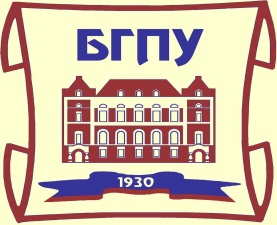 МИНИСТЕРСТВО ОБРАЗОВАНИЯ И НАУКИ РФФГБОУ ВПО «Благовещенский государственный педагогический университет»программа АСПИРАНТУРЫРабочая программа дисциплиныСтр. 1 Пояснительная записка………………………………………………………………...32 Учебно-тематический план………………………………………………………….43 Содержание разделов (тем)……………………………………………………………54 Методические рекомендации для студентов по изучению дисциплины………….65 Практикум по дисциплине…………………………………………………………….96 Дидактические материалы (ФОС) для контроля (самоконтроля) усвоенного материала…………………………………………………………………………………...117 Перечень информационных технологий, используемых в процессе обучения……178 Список литературы…………………………………………………………………….189 Материально-техническая база………………………………………………………..1910 Лист изменений и дополнений………………………………………………………20Виды учебной работыВсего часовСеместрыСеместрыВиды учебной работыВсего часов12Общая трудоемкость144 3870Аудиторные занятия542034Самостоятельная работа541836Вид итогового контроля:36ЗачетЭкзамен№ п/пТематика занятийТематика занятийВсегоЛБСР1.The theory of knowledge ( Reading and speaking)Теория знания (чтение и говорение)10462.Science and society ( Reading and speaking)Наука и общество (чтение и говорение)14863.Bill Gates’ vision (Reading and summarizing information)Идея Билла Гейтса (чтение и обобщение информации)14864.Reading  and translating scientific literature Чтение и перевод специальной литературы 12665.Fieldofscienсeandresearch. Research problem.Область научного исследования. Исследовательская проблема16886.CurrentResearch. Purpose and methods. ( Speaking)Современные научные исследования. Цель и методы (говорение)16887.Writingresearchpaper. Structure, Linguistics and Style . Writing research paper. Writing lettersНаписание научной работы. Структура, язык, стиль. Написание исследовательского эссе. Написание писем.14688.Listening How to write a technical report.Аудирование. Как написать технический доклад1468Итого:1085454№п/пРаздел (тема)Форма / вид самостоятельной работыТрудоемкость в часах (по темам)Форма оценки / контроля СРС1The theory of knowledgeПодготовка сообщений  Перевод и комментирование текстов Написание эссе8Презентация сообщений. Проверка эссе2Science and society Подготовка к пресс-конференции «Роль науки в современном обществе»Подготовка сообщений Комментирование текстов8Пресс - конференция. Презентация сообщений.3Bill Gates’ visionПоисковая работа в ИнтернетеПодготовка сообщений 8Презентация результатов работы на занятии.4Whycareaboutglobalwarming? Подготовка сообщений об ученых,  использующих  экологические методы8Презентация сообщений.Дискуссия.5Field of science and research. Research problemАнализ примера учебного кейса, портфолио работ 8Презентация результатов работы.6Currentresearch. Purpose and methods.Подготовка проектов   по  теме своего исследования8Обсуждение  результатов 7Writing research paper. Writing lettersЧтение и  перевод специальных текстовОписание экспериментальной базы исследования Написание писем 8Взаимный анализ переводов Обсуждение результатов8How to write a technical report.Написание аннотаций, резюме8Презентация результатов работыВсего54№КомпетенцииТемы, связанные с формированием данных компетенцийФормы контроля уровня сформированности компетенций1.Готовность использовать современные методы и технологии научной коммуникации на государственном и иностранном языках(УК-4);Тема 1. The theory of know ledgeТема 2. Science and societyТема 7. Writing research paperВыполнение лексических упражнений с использованием корпусов оригинальных текстов (COCA) Тестовые задания по аудированию и чтению.Написание эссе по теме.Написание докладов, отчетов, аннотацийПодготовка устных высказываний по темам.2.Готовность использовать современные методы и технологии научной коммуникации на государственном и иностранном языках (УК-4);Тема 5. Field of science and research. Research problem.Тема 6. Current research. PurposeandmethodsТема 7. Writing research paper.Выполнение заданий на письменный переводВыполнение групповых проектов. Подготовка презентаций Тестовые задания по чтению.Написание отчетов по теме, деловых писем.Подготовка устных высказываний по теме.3.Готовность использовать современные методы и технологии научной коммуникации на государственном и иностранном языках (УК-4);Тема 1. The theory of knowledgeТема 3. Bill Gates’ visionТема 4. Why care about global warming?Тема 8. GenerationofspacerobotsНаписание эссе по теме.Реферирование текстов (mind-mapping)Дискуссии по  темам исследования, Case- StudiesПодготовка устных высказываний по теме.№Наименование ресурсаКраткая характеристика1http://www.answers.com/topic/master’s-degreeМеждународные стандарты и содержание  магистерских программ 2http://interesting-articles.comСодержит статьи  по интересным проблемам науки3http://harvardbusinessonline.hbsp.harvad.eduОнлайн лекции по отраслям науки4www.sciencetoday.comСтатьи по текущим проблемам науки и последние достижения5www.technology.orgСтатьи по  естественно-научным дисциплинам 6http://www.iqlib.ruИнтернет-библиотека образовательных изданий, в который собраны электронные учебники, справочные и учебные пособия. Удобный поиск по ключевым словам, отдельным темам и отраслям знания.7http://window.edu.ru/Единое окно доступа к образовательным ресурсам/ библиотека/.8http://www.biblioclub.ru/Учебники и учебные пособия9http://www.rsl.ruРГБ Российская государственная библиотека. Представлен широкий спектр разнообразной литературы.1http://www.wdl.org/ru Мировая цифровая библиотека11http://www.gnpbu.ru 
Государственная научная педагогическая библиотека им. К.Д. Ушинского – электронный каталогhttp://www.nlr.ru Российская национальная библиотека электронный каталог http://www.cnb.dvo.ru 
Центральная научная библиотека Дальневосточного отделения Российской Академии наук – полные тексты, электронный каталогhttp://www.fessl.ruДальневосточная государственная научная библиотека – электронный каталогhttp://lib.amur.ru 
Амурская областная научная библиотека – электронный каталог, издания библиотеки№ изменения: 1№ страницы с изменением: Исключить:Включить: